СЪОБЩЕНИЕНа основание чл.101б, ал.5 от Закона за обществените поръчки, във връзка с чл.9а, ал.5, т.1 и ал.6 от Правилника за прилагане на закона за обществените поръчки Публична покана, с уникален код 9050646, с предмет: „Дезинсекции на сгради и площи на територията на община Свищов през 2016 година” със следните обособени позиции:Обособена позиция №1: „Дезинсекционни обработки против комари чрез авиохимическо третиране”;Обособена позиция №2: „Дезинсекционни обработки против комари чрез наземно третиране”;Обособена позиция №3: „Дезинсекционни обработки против кърлежи и бълхи” e оттеглена от Портала за обществени поръчки в Агенцията по обществени поръчки на 26.02.2016 г. 	Действията по възлагане на поръчката се преустановяват след датата на оттегляне.ОБЩИНА  СВИЩОВОБЩИНА  СВИЩОВ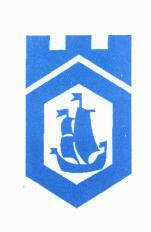 